Inspirational Graduation Speech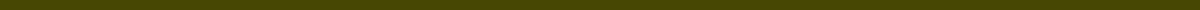 Good evening, esteemed faculty, beloved families, honored guests, and, above all, the graduating class. Today, we stand together at a pivotal moment, a juncture that marks both an ending and a beginning, a time filled with a mix of nostalgia, excitement, and anticipation for what lies ahead.As we gather here, I am reminded of the countless moments that have led us to this point. Our journey has been one of immense growth, learning, and transformation. It was not always easy; we faced challenges and obstacles that seemed insurmountable. Yet, here we are, having achieved a significant milestone in our lives. This achievement is a testament to our resilience, dedication, and the unwavering support of those around us.To our educators, thank you for your invaluable guidance, for challenging us to think critically, and for inspiring us to pursue our passions. You have not just taught us; you have prepared us for life beyond these walls.To our families, thank you for your endless love and encouragement. Your sacrifices have not gone unnoticed. You have been our pillars of strength, cheering us on every step of the way.And to my fellow graduates, look around you. We made it. Together, we have grown in knowledge and character. We have shared experiences that will forever bond us. As we move forward, let us take with us not only the lessons learned but also the spirit of community and collaboration that has been the hallmark of our time together.As we embark on our next adventures, remember that the future is ours to shape. Let us go forth with courage and conviction, ready to make our mark on the world. Let us be agents of change, using our talents and education to make a positive impact.In the words of Eleanor Roosevelt, "The future belongs to those who believe in the beauty of their dreams." So, dream big, aim high, and never stop believing in yourselves. Embrace every opportunity, face challenges with resilience, and always carry the spirit of kindness and empathy.Today is not just a celebration of what we have achieved but a declaration of our readiness to embrace the opportunities and challenges that lie ahead. Let us step into the future with confidence, ready to create, innovate, and lead.Congratulations, Class of [Year]. Here's to our journey, our growth, and the incredible adventures that await us. Let us go forth and make the world a better place, for we are the architects of tomorrow. Thank you.